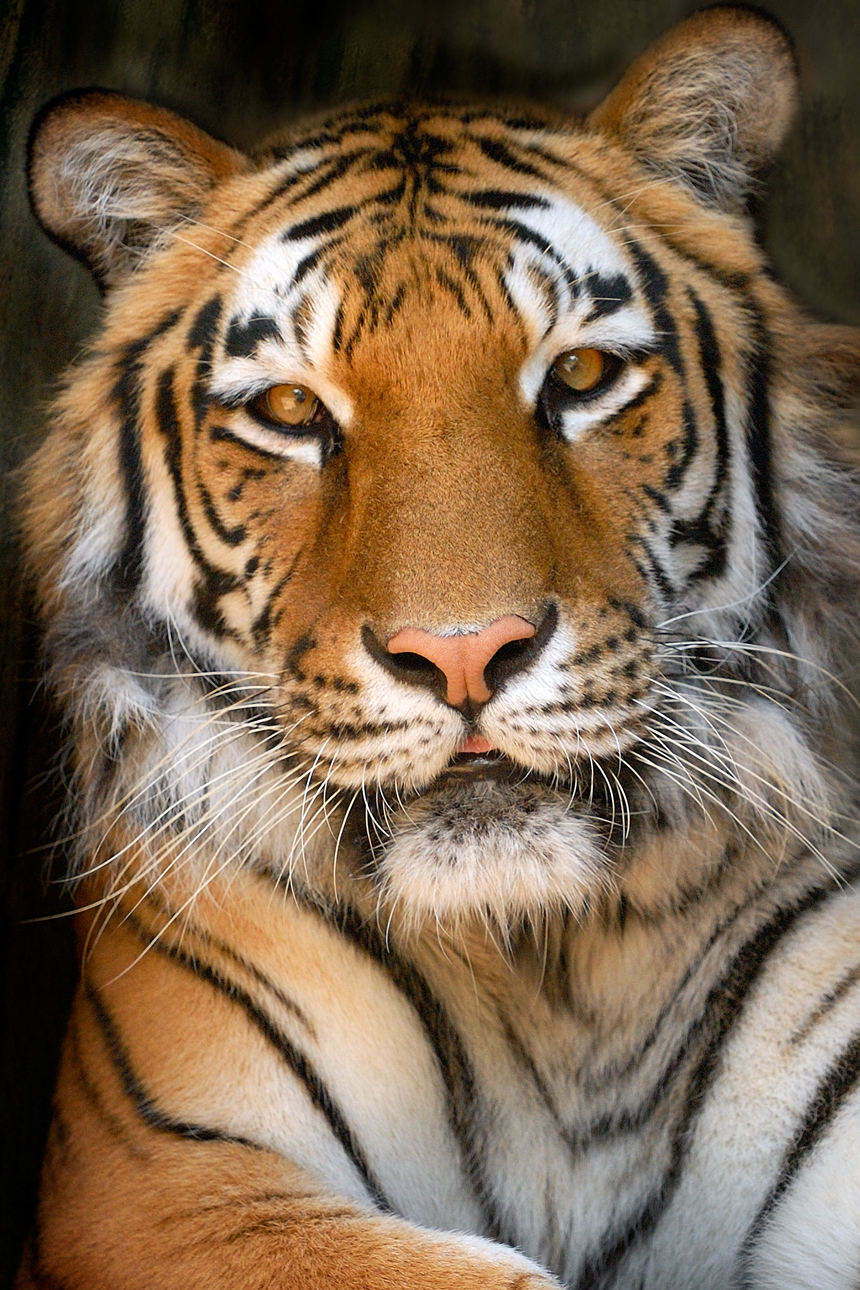 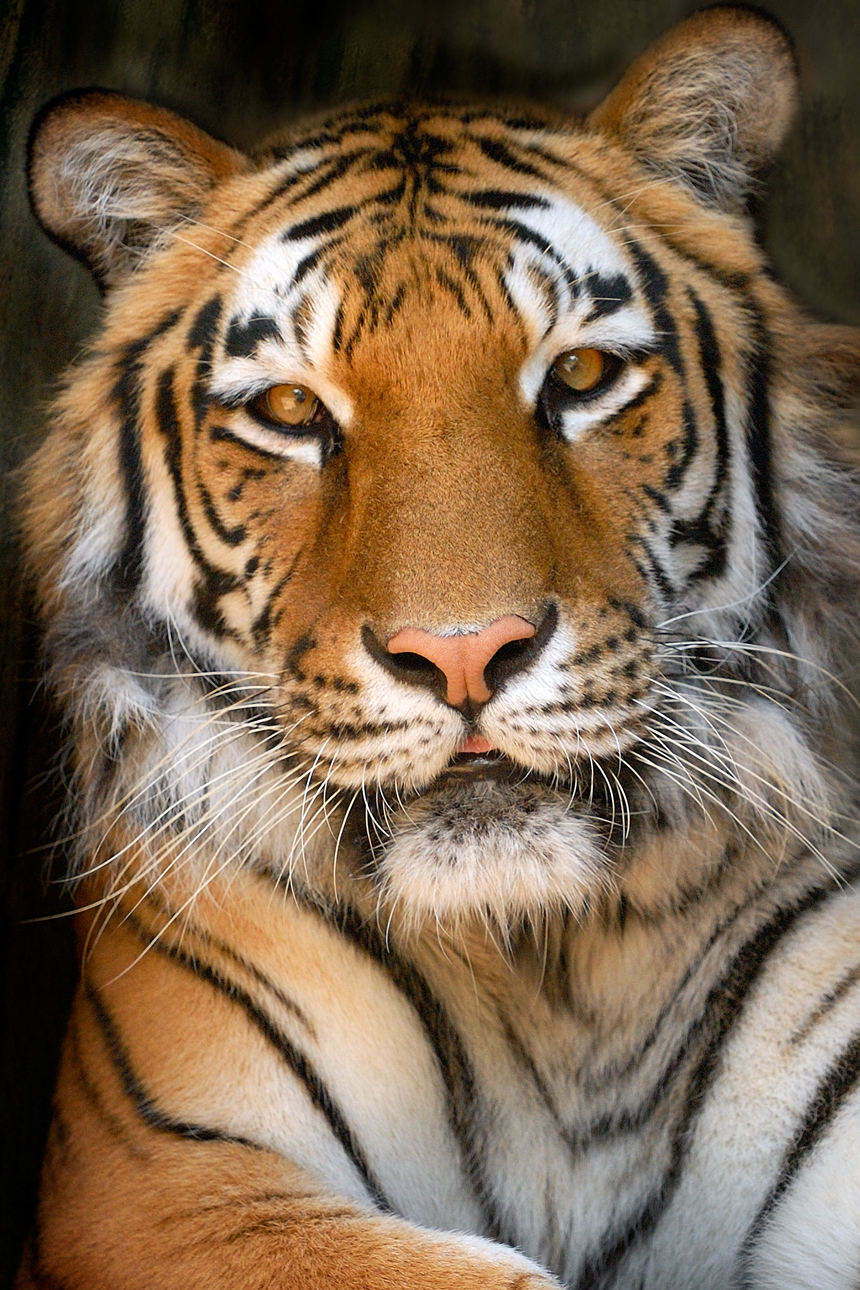 SUNDAYMONDAYTUESDAYWEDNESDAYTHURSDAYFRIDAYSATURDAY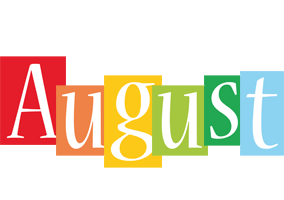 August 1August 2August 3August 4Offer verses serve -Students must take3 of 5 items to count as a lunch & one must be a fruit or vegetable.August 7August 8August 9August 10August 11Menu subject to changeAll Meals areserved with 1% milk, fat free chocolate, fat free vanilla, fat free strawberry and skimAugust 14August 15August 16August 17August 18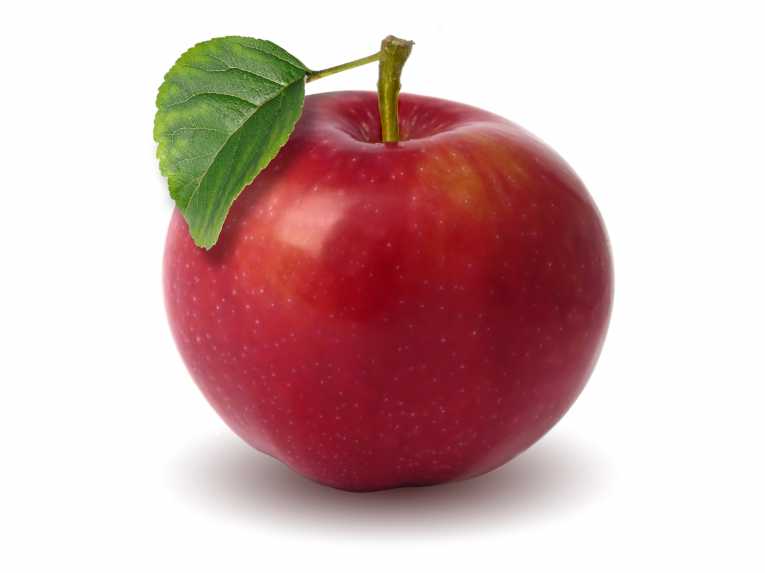 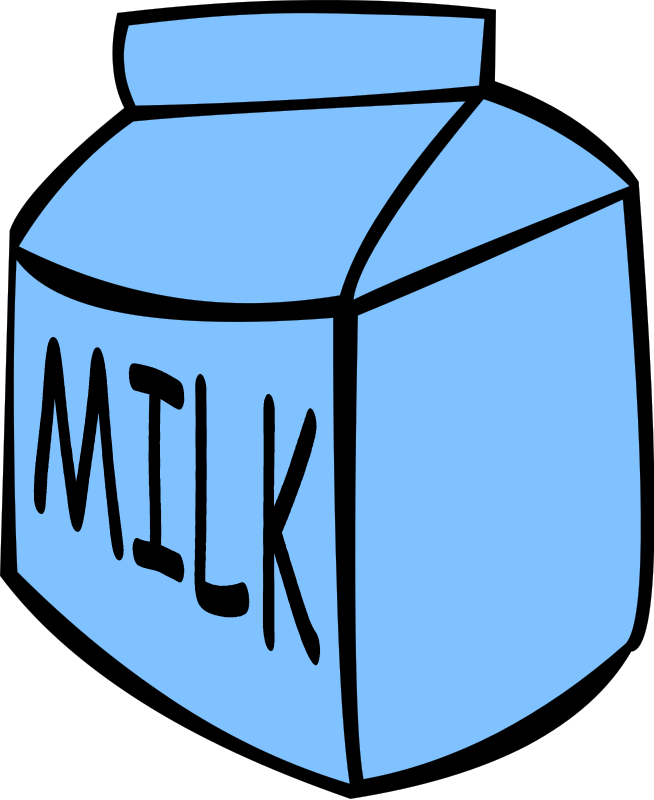 August 21August 22August 23Pancakes &Sausage LinksOrCereal Whole Grain BreadFruit / VegetableMilk / JuiceAugust 24Breakfast PizzaOrCerealWhole Grain BreadFruit / VegetableMilk / JuiceAugust 25Cinnamon BunOr Cereal Whole Grain BreadFruit / VegetableMilk / JuiceHigh School Breakfast$ 1.50Milk - .50Reduced - .40No breakfast on two hour delaysAugust 28French Toast SticksOr CerealWhole Grain BreadFruit / VegetableMilk / JuiceAugust 29Sausage, Egg and Cheese BiscuitOrCerealWhole Grain BreadFruit / VegetableMilk / JuiceAugust 30Pancakes &Sausage LinksOrCereal Whole Grain BreadFruit / VegetableMilk / JuiceAugust 31Breakfast PizzaOrCerealWhole Grain BreadFruit / VegetableMilk / Juice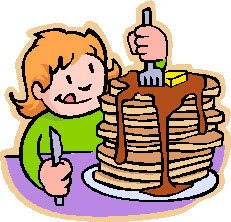 